Soutěž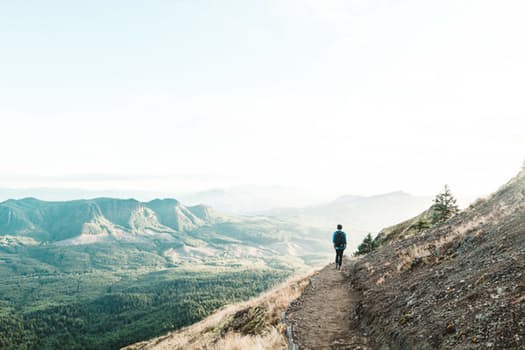 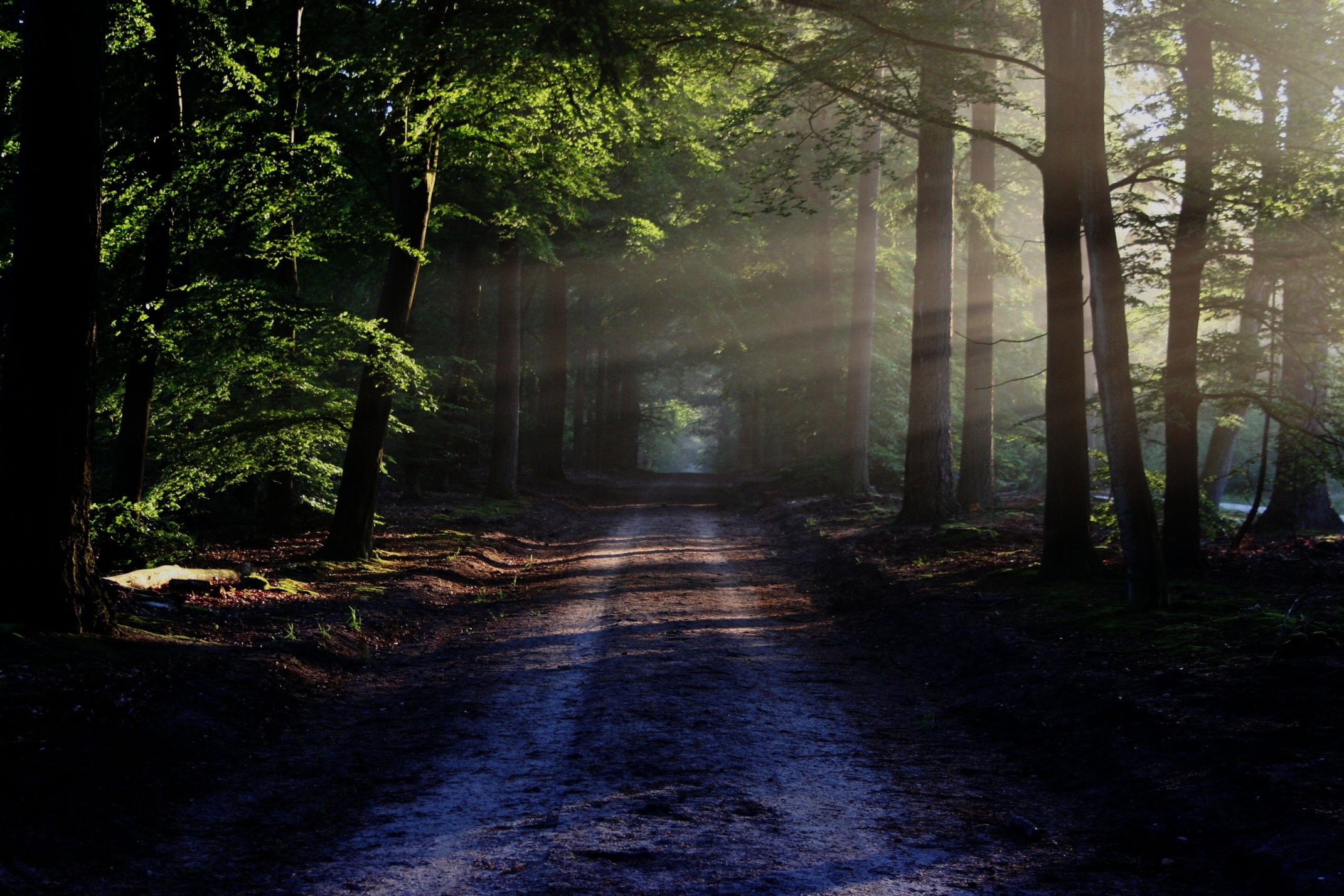 „Putování“Základní umělecká škola Velké Popovice vyhlašuje výtvarnou soutěž na téma „Putování“ v technikách: malba, kresba, grafika, keramika a fotografie, v těchto věkových kategoriích: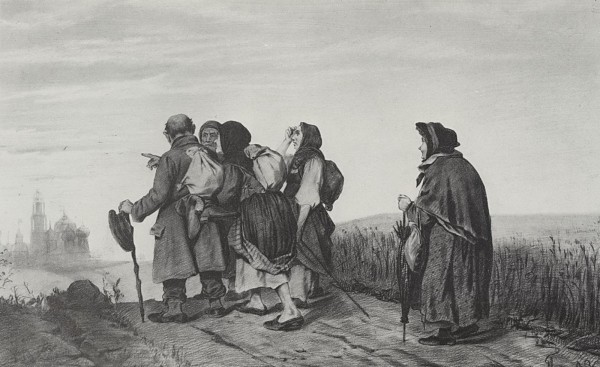 do 6 let 7 – 10 let11 – 13 let14 – 16 letPráce musí obsahovat na zadní straně tyto údaje:jméno a věk autoraadresu jednotlivce nebo školy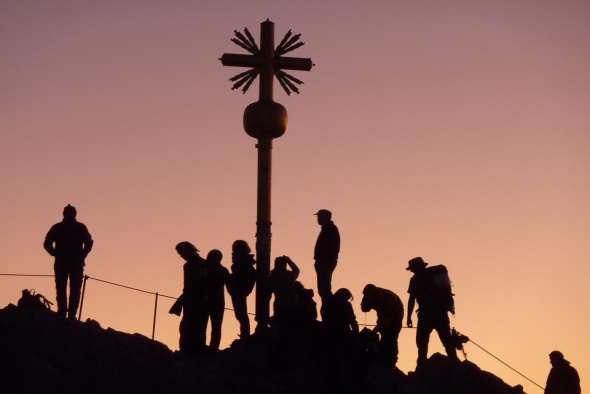 Práce je možno odevzdat do 19. 10. 2017 v ředitelně ZUŠ nebo na adrese:ZUŠ Velké PopoviceHusova 198251 69 Velké PopoviceBližší informace: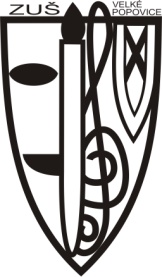 ZUŠ Velké Popovice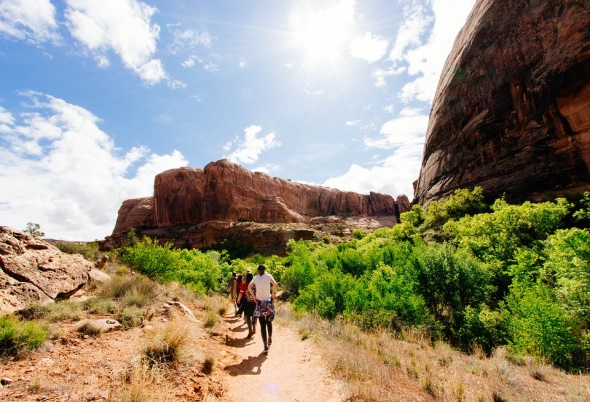 Telefon: 724 304 692, 777 602 352Web: www.zus-popo.netEmail: skola@zus-popo.net Vernisáž a předání cen se uskuteční ve středu 8. 11. 2017 v 17.30 ve Vzorné lidové knihovně Velké Popovice